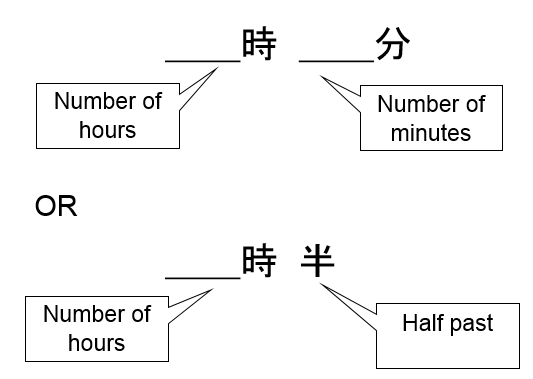 Telling the Time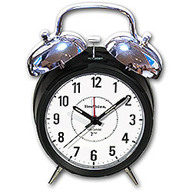 HoursWritingPronunciation1:00１時2:00２時3:00３時4:00４時5:00５時6:00６時7:00７時8:00８時9:00９時10:00１０時11:00１１時12:00１２時MinutesWritingPronunciation MinutesWritingPronunciation:01１分:15１５分:02２分:20２０分:03３分:25２５分:04４分:30３０分:05５分Half past半:06６分:35３５分:07７分:40４０分:08８分:45４５分:09９分:50５０分:10１０分:55５５分